ОКПО 04283087  ОГРН 1020200782909  ИНН 0236000964          ?АРАР		                                               ПОСТАНОВЛЕНИЕ 24 сентябрь 2018 й.		                 № 91                   от 24 сентября 2018 г.О внесении изменений  в постановление главы сельского поселения Алегазовский сельсовет МР Мечетлинский район РБ от 11.01.2018г. № 3  «Об определении  перечня мест для отбывания  осужденными наказания в виде обязательных работВ соответствии со ст. 25 Уголовно-исполнительного кодекса Российской Федерации.                                    ПОСТАНОВЛЯЮ      1.Внести изменение в  п.3 постановление главы сельского поселения Алегазовский  сельсовет № 3 от 11.01.2018 «Об определении  перечня мест для отбывания  осужденными наказания в виде обязательных работ» изложив в следующей редакции:- Контроль за выполнением осужденными определенных для них работ, контроль за поведением осужденных на производстве, уведомление уголовно-исполнительной инспекции об уклонении осужденных от отбывания наказания возложить на руководителей организации, указанных в перечне.     2.Настоящее постановление обнародовать путем размещения его текста  на информационном стенде в здании администрации сельского поселения Алегазовский  сельсовет муниципального района Мечетлинский район Республики Башкортостан и на официальном сайте сельского поселения Алегазовский сельсовет муниципального района Мечетлинский район Республики Башкортостан в сети Интернет.       3.Контроль за исполнением настоящего постановления оставляю за собой.Глава сельского поселения                                                           Т.М.ВалитовМ»СЕТЛЕ РАЙОНЫМУНИЦИПАЛЬ РАЙОНЫНЫ*«Л»Г»: АУЫЛ СОВЕТЫ АУЫЛ БИЛ»М»№Е ХАКИМИ»ТЕ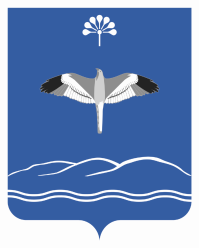 АДМИНИСТРАЦИЯ СЕЛЬСКОГО ПОСЕЛЕНИЯ АЛЕГАЗОВСКИЙ СЕЛЬСОВЕТМУНИЦИПАЛЬНОГО РАЙОНАМЕЧЕТЛИНСКИЙ РАЙОНСовет урамы, 6, «л2г26  ауылы,   452558Тел./факс (34770) 2-41-82; E-mail: alegazss@mail.ruул. Советская, 6,  с. Алегазово, 452558 Тел./факс (34770) 2-41-82; E-mail: alegazss@mail.ru